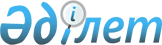 "ҚазАгро" ұлттық басқарушы холдингі" акционерлік қоғамының директорлар кеңесі құрамының кейбір мәселелері туралы" Қазақстан Республикасы Үкіметінің 2014 жылғы 18 сәуірдегі № 377 қаулысына өзгеріс енгізу туралыҚазақстан Республикасы Үкіметінің 2017 жылғы 1 маусымдағы № 328 қаулысы.
      Қазақстан Республикасының Үкіметі ҚАУЛЫ ЕТЕДІ:
      1. "ҚазАгро" ұлттық басқарушы холдингі" акционерлік қоғамының директорлар кеңесі құрамының кейбір мәселелері туралы" Қазақстан Республикасы Үкіметінің 2014 жылғы 18 сәуірдегі № 377 қаулысына (Қазақстан Республикасының ПҮАЖ-ы, 2014 ж., № 29, 246-құжат) мынадай өзгеріс енгізілсін: 
      көрсетілген қаулыға 1-қосымшада: 
      мына: 
      деген жол мынадай редакцияда жазылсын:
      2. Осы қаулы қол қойылған күнінен бастап қолданысқа енгізіледі.
					© 2012. Қазақстан Республикасы Әділет министрлігінің «Қазақстан Республикасының Заңнама және құқықтық ақпарат институты» ШЖҚ РМК
				
"Теңгебаев      
Ардақ Мырзабайұлы
–
Қазақстан Республикасының Қаржы вице-министрі"
"Сұлтанов      
            Бақыт Тұрлыханұлы
–
Қазақстан Республикасының Қаржы
министрі".
      Қазақстан Республикасының

      Премьер-Министрі

Б. Сағынтаев
